от 07.10.2015 г.									№ 1094О проведении открытого первенства города Мирного по волейболу «Юные надежды» В целях реализации мероприятий подпрограммы «Спортивный город» муниципальной целевой программы «Социальная среда» города Мирного Мирнинского района Республики Саха (Якутия) на 2013 – 2017 годы, городская Администрация постановляет:1. Провести с 09.10.2015 по 11.10.2015 открытое первенство города Мирного по волейболу «Юные надежды».2. Утвердить прилагаемое Положение о открытом первенстве города Мирного по волейболу «Юные надежды».3. Управлению по бухгалтерскому учету (Н.М. Хребтова) произвести оплату расходов  в соответствии с Муниципальным контрактом от 17.04. 2015 № 3143302031215000038.4. Опубликовать настоящее Постановление в порядке, установленном Уставом МО «Город Мирный». 	5. Контроль исполнения настоящего Постановления оставляю за собой.Глава города                                                                                  А.В. Басыров	                                                                                                                         Приложение                                                                                                                                                 к  Постановлению Администрации                                                                                                                                                от 07.10.2015 г. № 1094Положениео проведении открытого первенства города Мирного по волейболу «Юные надежды»Цели проведения Развитие и популяризация волейбола;Повышение спортивного мастерства;Привлечение молодежи, пропаганда здорового образа жизни;Выявление сильнейших спортсменов.2. Организация и руководство проведения первенстваОбщее руководство проведения чемпионата осуществляет отдел по физической культуре и спорту городской Администрации и МКУ «МРУО».Непосредственное проведение первенства возлагается на судейскую коллегию.		Главный судья соревнований – Трушель Е.Л., секретарь – Непша Л.Ю.3. Время и место проведения первенства         Первенство по волейболу проводится с 09 по 11 октября 2015 года в спортивном зале МУДО «ДЮСШ» МО «Мирнинский район». Начало игр в 10 часов. 4. Участники первенства и условия проведенияК участию в первенстве допускаются сборные команды образовательных учреждений (юноши и девушки). Состав команды 8 чел. + 1 представитель. Результаты первенства города Мирного по волейболу «Юные надежды» будут учтены в общем зачете Спартакиады школьников города Мирного. 5. НаграждениеКоманды, занявшие призовые места, награждаются кубками, медалями, дипломами.6. Финансовые расходы       Расходы по проведению и организации первенства по волейболу осуществляются за счет средств бюджета МО «Город Мирный» и МКУ «МРУО».         По вопросам, связанным с организацией и проведением первенства, обращаться по телефону: 4-62-25 – отдел по физической культуре и спорту городской Администрации.                                                                      ____________________________________________________________________________АДМИНИСТРАЦИЯМУНИЦИПАЛЬНОГО ОБРАЗОВАНИЯ«Город Мирный»МИРНИНСКОГО РАЙОНАПОСТАНОВЛЕНИЕ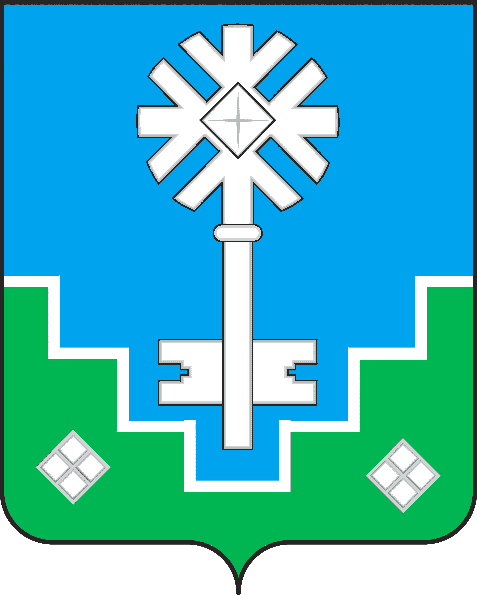 МИИРИНЭЙ ОРОЙУОНУН«Мииринэйкуорат»МУНИЦИПАЛЬНАЙ ТЭРИЛЛИИ ДЬАhАЛТАТАУУРААХ